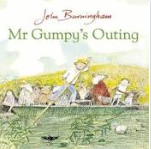 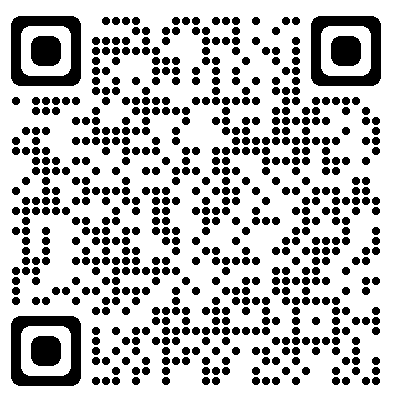 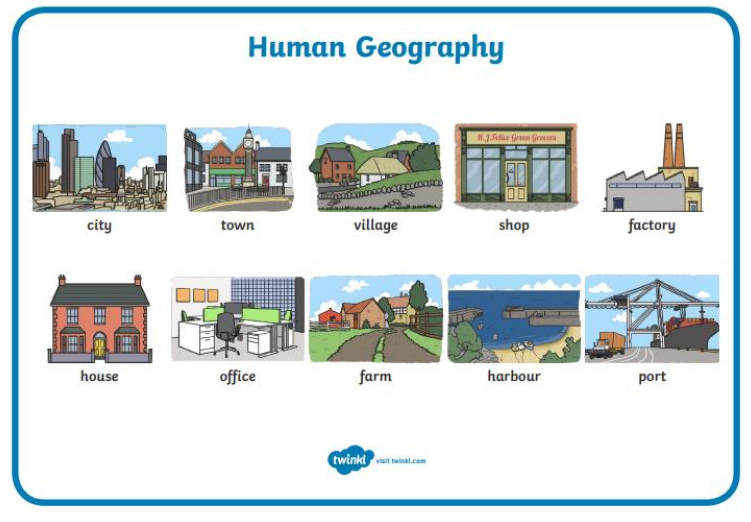 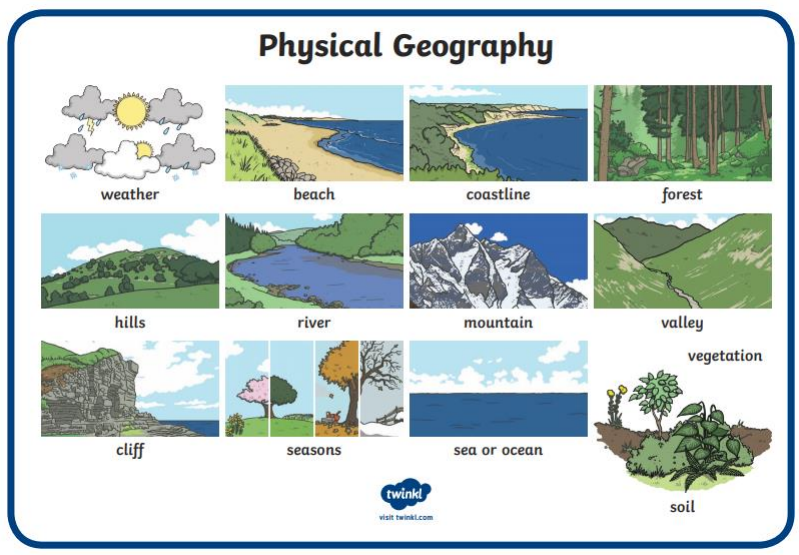 Year 1 dates for Spring 2: Mon 20th February – Zoolab in schoolThurs 23rd February – Local walkThurs 2nd March – World Book DayThurs 9th March – GLEE Maths workshopTues 21st March – Church visitYear 1 Homework – Reading every night please and practice your rainbow words!!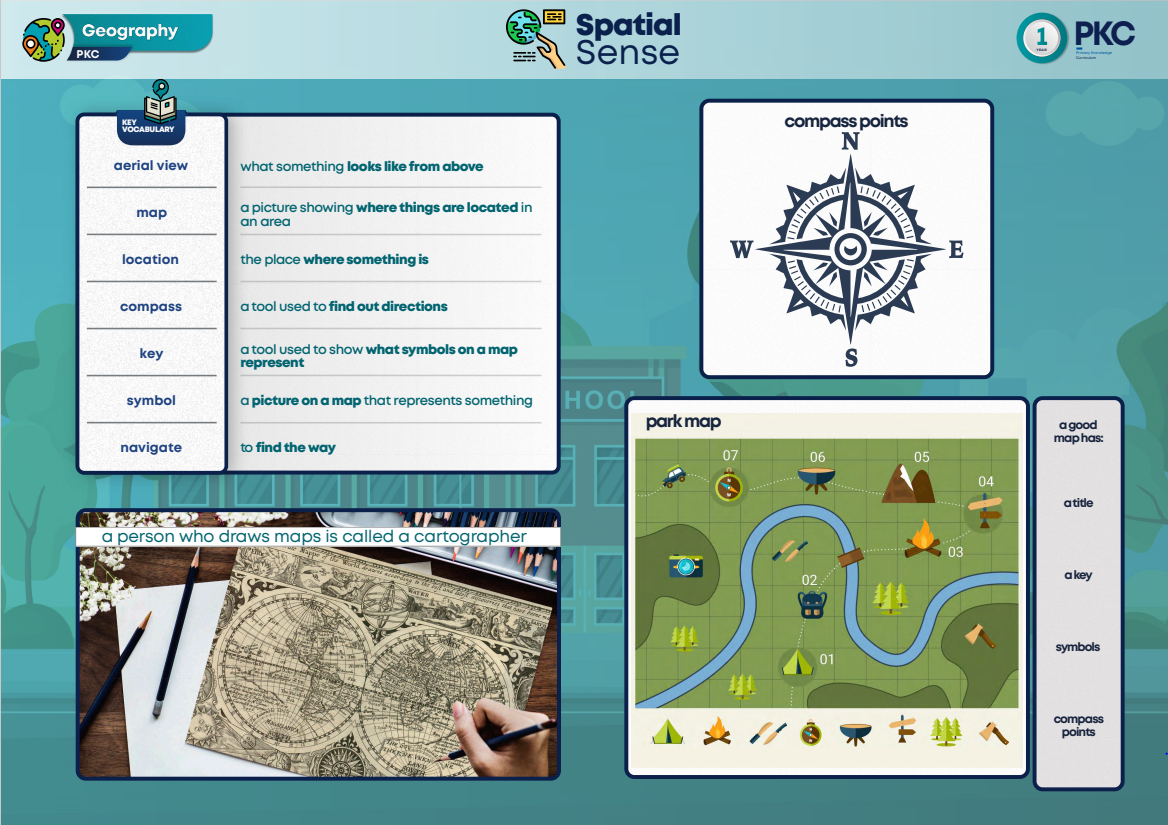 Monday TuesdayWednesdayThursdayFridayReading books changed New spellings sent homeMaths homework sent homePhonics HomeworkSpelling test 